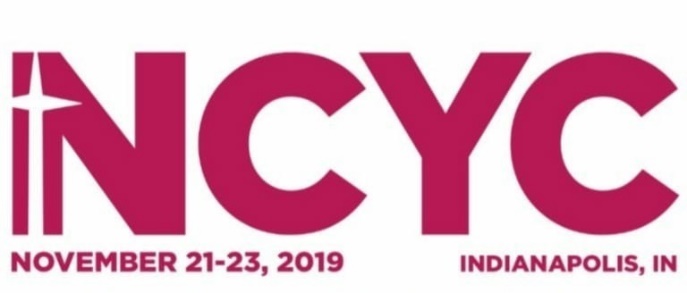 ALL PAYMENTS WILL BE MADE ONLINE THROUGH OUR PARISH E-GIVING PROGRAM. Late fees will apply to each payment. PAYMENT SCHEDULEDeposit #1 is non-refundable**Please note that a person we have not received the initial deposit for after June 1, WILL be considered a new registration and incur the $50 fee.Fees for Delete/SubstitutionDeposit #1March 1, 2019$200 Per Person*$150 per person can come from Pilgrim accountDeposit #2May 10, 2019$175 Per PersonFinal PaymentJuly 15, 2019$350 Per PersonNEW registration AFTER JUNE 1June 2-November 10                   ADD$50 Per PersonTOTAL COSTRegistered BY June 1$725.00TOTAL COSTRegistered AFTER June 1$775.00Per Delete/SubstitutionJuly 1-September 15, 2019$30Per Delete/SubstitutionSeptember 16-November 1, 2019$60Per Delete/SubstitutionNovember 2 –November 10, 2019$100NO CHANGES  AFTER NOVEMBER 10, 2019